СОВИГРИПП  вакцина для профилактики гриппа [инактивированная]  Вакцина инактивированная из очищенных вирионов вируса гриппа типов А и В. Несмотря на активные меры профилактики ежегодно по всему земному шару регистрируются эпидемии гриппа. В 2017 учебном году зарегистрированы случаи гриппа типа  А и В в школах Сургута. Это заболевание известно своим тяжёлым течением. Противовирусные препараты для борьбы с гриппом существуют, но несмотря на это заболевание достаточно часто вызывает осложнения. Смертность от этой болезни составляет 0,01–0,2%. Тяжёлыми осложнениями являются присоединение вторичной инфекции, развитие пневмонии, отита, менингита. В состав вакцины «Совигрипп» входят компоненты поверхностной оболочки вирусов гриппа различных штаммов. Каждый год прививка отличается составом в зависимости от разновидностей гриппа, прогнозируемых в этом сезоне. Вирусы гриппа A и B являются самыми распространёнными. Но они постоянно мутируют, поэтому должен меняться и состав прививки, чтобы она оставалась эффективной.Прививка от гриппа «Совигрипп» отличается от своих аналогов тем, что в качестве адъюванта (добавки для усиления иммунного ответа) в ней используется «Совидон», а не «Полиоксидоний», как в остальных вакцинах. Полимерная природа «Совидон» обеспечивает его основные полезные качества: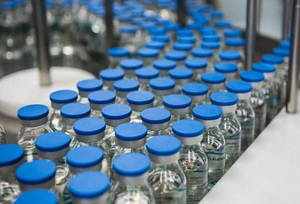 обезвреживание токсинов;формирование иммунитета;антиоксидантные свойства;защита мембран клеток. Вакцина особенно показана:
1. Лицам с высоким риском заболевания и возникновения осложнений в случае заболевания гриппом: -школьникам;
2. лицам, часто болеющим острыми респираторными вирусными инфекциями;
3. лицам, страдающим хроническими соматическими заболеваниями, в том числе болезнями и пороками развития сердечно-сосудистой, дыхательной и центральной нервной систем, хроническими заболеваниями почек, болезнями обмена веществ, сахарным диабетом, хронической анемией, аллергическими заболеваниям.Перед прохождением вакцинации от гриппа необходимо пройти осмотр, термометрию, получить разрешение на процедуру. Противопоказанием на прививку является подтвержденная аллергия на куриный белок.Вакцинацию рекомендуется проходить ежегодно.